Извещение о проведении аукциона открытого по составу участников и по форме подачи заявок, на право  заключения договоров аренды земельных участков, находящихся в распоряжении Золотодолинского сельского поселения Партизанского муниципального районаОрганизатор аукциона: Администрация Золотодолинского сельского поселения Партизанского муниципального района, 692971, Приморский край, Партизанский район, с. Золотая Долина, ул. Центральная, д.66.Уполномоченный орган: Администрация Золотодолинского сельского поселения Партизанского муниципального района, 692971, Приморский край, Партизанский район, с. Золотая Долина, ул. Центральная, д.66.Место, дата, время и порядок проведения аукциона:21 ноября 2016 г. в 14 часов 00 минут по местному времени  в кабинете главы Золотодолинского сельского поселения Партизанского муниципального района по адресу: Приморский край, Партизанский район, с. Золотая Долина, ул. Центральная, д. 66Аукцион является  открытым по составу участников и проводится в соответствии со статьями 39.11 и 39.12  Земельного кодекса РФ от 25.10.2001 г. № 136-ФЗРешение о проведении аукциона - постановление Администрации Золотодолинского сельского поселения Партизанского муниципального района от 17.10.2016 № 134-п «О проведении  открытого аукциона на право заключения договоров аренды земельных участков, находящихся в распоряжении Золотодолинского сельского поселения Партизанского муниципального района», постановление Администрации Золотодолинского сельского поселения Партизанского муниципального района"Предмет аукциона: Лот № 1Земельный участок с кадастровым номером: 25:13:000000:2370, номер кадастрового квартала: 25:13:000000, адрес (описание местоположения): установлено относительно ориентира, расположенного за пределами участка. Ориентир дом. Участок находится примерно в 105 м. от ориентира по направлению на север. Почтовый адрес ориентира: Приморский край, Партизанский район, с. Золотая Долина, ул. Центральная, д. 117. Категория земель: Земли населенных пунктов, разрешенное использование для ведения личного подсобного хозяйства. Площадь:2500+/-17,50 кв.м. Ограничения использования земельного участка и обременения: отсутствуютНачальная цена предмета аукциона (начальный размер ежегодной арендной платы за пользование земельным участком): 6633,75 (шесть тысяч шестьсот тридцать три) руб. 75 копеек.Шаг аукциона (3% от начальной цены предмета аукциона):199,01  (сто девяносто девять) руб. 01 копейкаЗадаток(50% начальной цены предмета аукциона) составляет:– 3316,88 (три тысячи триста шестнадцать) рублей 88 копеек.  Права на земельный участок: государственная собственность не разграничена.Согласно данным ООО «Жилищно-коммунальное хозяйство» технической возможности подключения к сетям теплоснабжения, водоснабжения и водоотведения отсутствует.Срок аренды земельного участка – 20 лет.Лот № 2	Земельный участок с кадастровым номером: 25:13:020314:1827, номер кадастрового квартала: 25:13:020314, адрес (описание местоположения): установлено относительно ориентира, расположенного за пределами участка. Ориентир дом. Участок находится примерно в 45 м. от ориентира по направлению на юго-запад. Почтовый адрес ориентира: Приморский край, Партизанский район, с. Золотая Долина, ул. Центральная, д. 11. Категория земель: Земли населенных пунктов, разрешенное использование: Для ведения личного подсобного хозяйства. Площадь:1173+/-11,98 кв.м. Ограничения использования земельного участка и обременения: отсутствуютНачальная цена предмета аукциона (начальный размер ежегодной арендной платы за пользование земельным участком): 1769 (одна тысяча семьсот шестьдесят девять) руб. 00 копеек.Шаг аукциона (3% от начальной цены предмета аукциона): 53,07 (пятьдесят три) руб. 07 копеек.Задаток(50% начальной цены предмета аукциона) составляет: 884,50 (восемьсот восемьдесят четыре) руб. 50 копеек.  Согласно данным ООО «Жилищно-коммунальное хозяйство» технической возможности подключения к сетям теплоснабжения, водоснабжения и водоотведения отсутствует.Срок аренды земельного участка – 20 лет.Лот № 3	Земельный участок с кадастровым номером: 25:13:000000:2374, номер кадастрового квартала: 25:13:000000, адрес (описание местоположения): установлено относительно ориентира, расположенного за пределами участка. Ориентир дом. Участок находится примерно в 105 м. от ориентира по направлению на юго-восток. Почтовый адрес ориентира: Приморский край, Партизанский район, с. Золотая Долина, ул. 1-я Лесная, д.1. Категория земель: Земли населенных пунктов, разрешенное использование: Для ведения личного подсобного хозяйства. Площадь: 2500+/-17,50 кв.м. Ограничения использования земельного участка и обременения: отсутствуютНачальная цена предмета аукциона (начальный размер ежегодной арендной платы за пользование земельным участком): 6633,75 (шесть тысяч шестьсот тридцать три рубля) руб. 75 копеек.Шаг аукциона (3% от начальной цены предмета аукциона): 199,01  (сто девяносто девять) руб. 01 копейка.Задаток(50% начальной цены предмета аукциона) составляет: 3316,88 (три тысячи триста шестнадцать) руб. 88 копеек.  Права на земельный участок: государственная собственность не разграничена.Согласно данным ООО «Жилищно-коммунальное хозяйство» технической возможности подключения к сетям теплоснабжения, водоснабжения и водоотведения отсутствует.Срок аренды земельного участка – 20 лет.Лот № 4	Земельный участок с кадастровым номером: 25:13:020314:1180, номер кадастрового квартала: 25:13:020314, адрес (описание местоположения): установлено относительно ориентира, расположенного за пределами участка. Ориентир дом. Участок находится примерно в 142 м. от ориентира по направлению на юго-восток. Почтовый адрес ориентира: Приморский край, Партизанский район, с. Золотая Долина, ул. 1-я Лесная, д. 1. Категория земель: Земли населенных пунктов. Разрешенное использование: Для ведения личного подсобного хозяйства Площадь:2500+/-17,50 кв.м. 	Ограничения использования земельного участка и обременения: отсутствуют.Начальная цена предмета аукциона (начальный размер ежегодной арендной платы за пользование земельным участком): 8667 (восемь тысяч шестьсот шестьдесят семь) руб. 00 копеек.Шаг аукциона (3% от начальной цены предмета аукциона): 260,01 (двести шестьдесят) руб. 01 копйка.Задаток(50% начальной цены предмета аукциона) составляет: 4333,50 (четыре тысячи триста тридцать три) руб. 50 копеек.  Права на земельный участок: государственная собственность не разграничена.Согласно данным ООО «Жилищно-коммунальное хозяйство» технической возможности подключения к сетям теплоснабжения, водоснабжения и водоотведения отсутствует.Срок аренды земельного участка – 20 лет.Лот № 5	Земельный участок с кадастровым номером: 25:13:000000:2376, номер кадастрового квартала: 25:13:000000, адрес (описание местоположения): установлено относительно ориентира, расположенного за пределами участка. Ориентир дом. Участок находится примерно в 130 м. от ориентира по направлению на восток. Почтовый адрес ориентира: Приморский край, Партизанский район, с. Золотая Долина, ул. Луговая, д. 5. Категория земель: Земли населенных пунктов. Разрешенное использование: Для индивидуального жилищного строительства Площадь: 1500+/-13,56 кв.м. 	Ограничения использования земельного участка и обременения: отсутствуют.Начальная цена предмета аукциона (начальный размер ежегодной арендной платы за пользование земельным участком): 3980,25 (три тысячи девятьсот восемьдесят) руб. 25 копеек.Шаг аукциона (3% от начальной цены предмета аукциона): 119,41 (сто девятнадцать) руб. 41 копейка.Задаток(50% начальной цены предмета аукциона) составляет: 1990,13 (одна тысяча девятьсот девяносто) руб. 13 копеек.  Права на земельный участок: государственная собственность не разграничена.Согласно данным ООО «Жилищно-коммунальное хозяйство» технической возможности подключения к сетям теплоснабжения, водоснабжения и водоотведения отсутствует.Срок аренды земельного участка – 20 лет.Лот № 6	Земельный участок с кадастровым номером: 25:13:020314:1831, номер кадастрового квартала: 25:13:020314, адрес (описание местоположения): установлено относительно ориентира, расположенного за пределами участка. Ориентир дом. Участок находится примерно в 135 м. от ориентира по направлению на восток. Почтовый адрес ориентира: Приморский край, Партизанский район, с. Золотая Долина, ул. Луговая, д. 5. Категория земель: Земли населенных пунктов. Разрешенное использование: Для индивидуального жилищного строительства Площадь: 1500+/-13,55 кв.м.  	Ограничения использования земельного участка и обременения: отсутствуют.Начальная цена предмета аукциона (начальный размер ежегодной арендной платы за пользование земельным участком): 2262,15 (две тысячи двести шестьдесят два) руб. 15 копеек.Шаг аукциона (3% от начальной цены предмета аукциона): 67,86 (шестьдесят семь) руб. 86 копеек.Задаток(50% начальной цены предмета аукциона) составляет: 1131,08 (одна тысяча сто тридцать один) руб. 08 копеек.  Права на земельный участок: государственная собственность не разграничена.Согласно данным ООО «Жилищно-коммунальное хозяйство» технической возможности подключения к сетям теплоснабжения, водоснабжения и водоотведения отсутствует.Срок аренды земельного участка – 20 лет.Лот № 7	Земельный участок с кадастровым номером: 25:13:020314:1826, номер кадастрового квартала: 25:13:020314, адрес (описание местоположения): установлено относительно ориентира, расположенного за пределами участка. Ориентир дом. Участок находится примерно в 42 м. от ориентира по направлению на север. Почтовый адрес ориентира: Приморский край, Партизанский район, с. Золотая Долина, ул. Спортивная, д. 24. Категория земель: Земли населенных пунктов. Разрешенное использование: Для ведения личного подсобного хозяйства Площадь: 281+/-5,87 кв.м. Ограничения использования земельного участка и обременения: отсутствуют.Начальная цена предмета аукциона (начальный размер ежегодной арендной платы за пользование земельным участком): 423,78 (четыреста двадцать три) руб. 78 копеек.Шаг аукциона (3% от начальной цены предмета аукциона): 12,71 (двенадцать) руб. 71 копйка.Задаток(50% начальной цены предмета аукциона) составляет: 211,89 (двести одиннадцать) руб. 89 копеек.  Права на земельный участок: государственная собственность не разграничена.Согласно данным ООО «Жилищно-коммунальное хозяйство» технической возможности подключения к сетям теплоснабжения отсутствует.Согласно данным ООО «Жилищно-коммунальное хозяйство» водоснабжение в объеме 18,18 м3/месяц возможно выполнить от действующего водопровода с. Золотая Долина.  Точка подключения - точка А  (Приложение 1). Согласовать место подключения с владельцами сетей. Земельные работы производить в межотопительный период. Место врезки в центральный водопровод – точка А согласно схеме подключения. На врезке установить отсекающую арматуру на свой водопровод и учет расхода воды (водомер). Глубина прокладки водопровода – 1,8 м. Врезку в действующие сети производит ООО «ЖКХ» на платной основе согласно калькуляции. Водопровод и сооружения на нем от места подключения в точке А к основному водопроводу до объекта принадлежат Абоненту. Абонент несет ответственность за техническое состояние указанного водопровода и сооружений на нем. Абонент обязан заключить договор с ООО «ЖКХ» на предоставление услуг водоснабжения в течение 5-ти дней с момента присоединения к централизованным сетям водопровода.Водоотведение: централизованное. Необходимо запроектировать и построить водопроводную сеть расчетного сечения с подключением  в т. В, согласно прилагаемой схемы.Срок аренды земельного участка – 20 лет.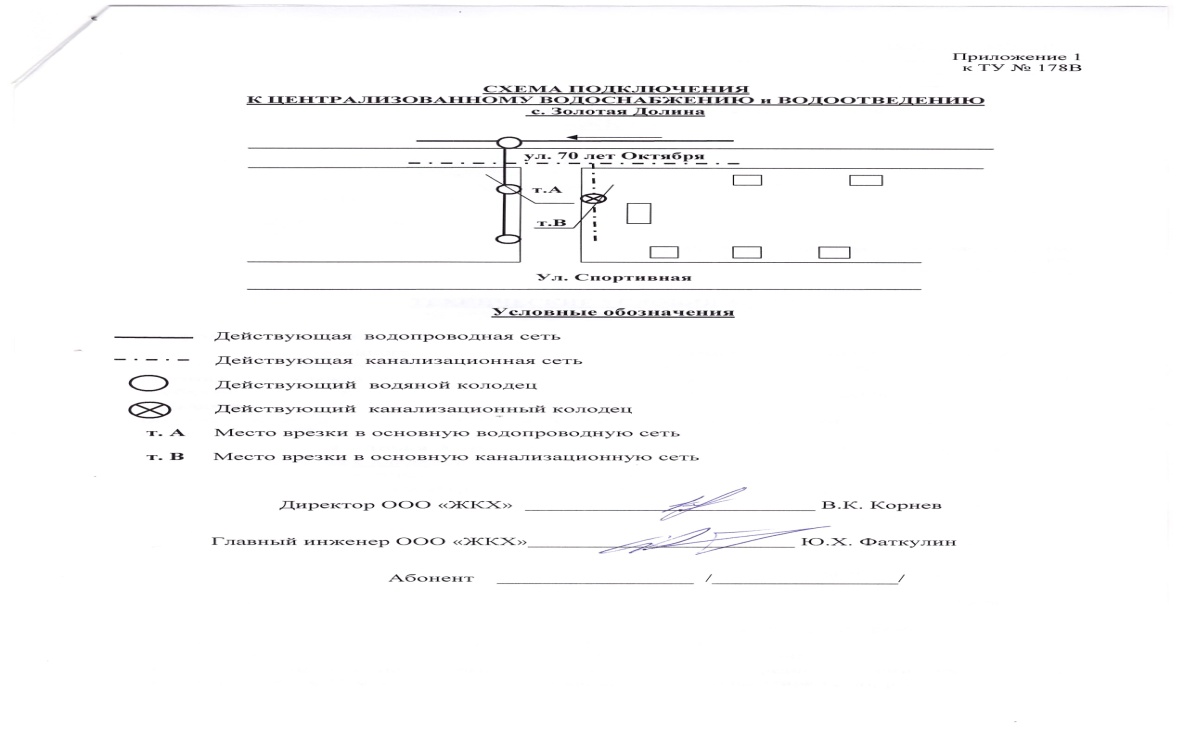 Заявки на участие в аукционе принимаются организатором аукциона в рабочие дни с понедельника по четверг с 09.00 до 13.00 и с 14.00 до 17.00 часов по местному времени, в пятницу с 09.00 до 13.00 и с 14.00 до 16.45 часов по местному времени, начиная с 20 октября 2016 года с 14.00 часов по местному времени по адресу: с. Золотая долина, ул. Центральная, д. 66, каб. 5.Дата и время окончания приема заявок на участие в аукционе–18 ноября 2016 года в 17.00 часов по местному времени.  Форма заявки на участие в аукционе, порядок ее приема: Для участия в аукционе заявитель представляет  организатору аукциона в установленный в извещении о проведении аукциона срок  следующие документы: 1. Заявка на участие в аукционе (форма заявки - приложение № 1 к настоящему извещению) с указанием банковских реквизитов  счета для  возврата задатка; 2. Копии документов, удостоверяющих личность заявителя (для граждан);3. Документы, подтверждающие внесение задатка. Представление документов, подтверждающих внесение задатка, признается заключением соглашения о задатке.Заявка на участие в аукционе, поступившая по истечении срока приема заявок, возвращается заявителю в день ее поступления.Один заявитель  имеет право подать только одну заявку на участие в аукционе.Заявитель имеет право отозвать принятую организатором аукциона заявку на участие  в аукционе до дня проведения аукциона, уведомив об этом в письменной форме  организатора аукциона.  Порядок внесения задатка участниками аукциона и возврата им задатка, банковские реквизиты счета для перечисления задатка:  Заявитель перечисляет задаток по  предмету аукциона на расчётный счёт организатора аукциона: ИНН 2524112700 КПП 252401001 УФК по Приморскому краю (Золотодолинского сельского поселения Партизанского муниципального района Приморского края, л/с. 05203011980) Дальневосточное ГУ Банка России р/с 40302810705073000140 БИК 040507001, ОКТМО 05630406, назначение платежа «обеспечение заявки на участие в аукционе, № лота, адрес лота»Задаток должен поступить на указанный счет до 18 ноября 2016 года включительно.Внесенный задаток  заявителю, отозвавшему заявку на участие в аукционе до дня окончания срока приема заявок, возвращается в течение трех рабочих дней со дня поступления уведомления об отзыве заявки.Внесенный задаток  заявителю, отозвавшему заявку на участие в аукционе позднее дня окончания срока приема заявок, возвращается в течение трех рабочих дней со дня подписания протокола о результатах аукциона.Внесенный задаток  заявителю, не допущенному к участию в аукционе,  возвращается в течение трех рабочих дней со дня оформления протокола приема заявок на участие в аукционе.Внесенный задаток  лицам, участвовавшим в аукционе, но не победившим в нем, возвращается в течение трех рабочих дней со дня подписания протокола о результатах аукциона.Победителю аукциона или  иному лицу, с которым заключается договор аренды земельного участка, и договор  комплексного освоения территории засчитывается в счет арендной платы за него. Лицам, которые в установленный законодательством срок отказались подписать   договор аренды земельного участка и договор  комплексного освоения территории задатки не возвращаются.Победитель аукциона или лицо которому для подписания направлен договор аренды земельного участка (договор  о комплексном освоении территории  обязан в течение тридцати дней со дня его направления, должен подписать их и представить  организатору аукциона.    В случае  уклонения  от подписания указанных договоров сведения о данном лице будут внесены в Реестр недобросовестных участников аукциона (после принятия соответствующего подзаконного акта).В случае, если в аукционе участвовал только один  участник, или при проведении аукциона не присутствовал ни один из участников аукциона, либо в случае, если после троекратного объявления предложения о начальной цене предмета аукциона не поступило ни одного предложения о цене предмета аукциона, которое предусматривало бы более высокую цену, аукцион признается несостоявшимся.В этом случае договор купли-продажи земельного участка (договор аренды земельного участка, комплексного освоения территории и договор аренды земельного участка заключается с лицом, подавшим единственную заявку на участие в аукционе, с заявителем, признанным единственным участником аукциона  по начальной цене предмета аукциона.Порядок проведения аукциона:1. Аукцион проводится в указанном в извещении о проведении торгов месте, в соответствующие день и час.2. В аукционе могут участвовать только заявители, признанные участниками аукциона. Организатор аукциона обязан обеспечить участникам аукциона возможность принять участие в аукционе непосредственно или через своих представителей.3. Аукцион проводится организатором аукциона в присутствии членов комиссии по проведению аукционов по продаже земельных участков из земель, государственная собственность на которые не разграничена, находящихся в распоряжении Золотодолинского сельского поселения Партизанского муниципального района, либо права на заключение договора аренды таких земельных участков, в том числе для жилищного строительства, индивидуального и малоэтажного жилищного строительства, а также для их комплексного освоения в целях жилищного строительства и участников аукциона (их представителей).4. Аукцион проводится путем повышения начальной цены предмета аукциона (цены земельногоучастка), указанной в извещении о проведении аукциона, на «шаг аукциона». «Шаг аукциона» не изменяется в течение всего аукциона. 5. Аукцион  проводится в следующем порядке:5.1. Комиссия по проведению аукционов непосредственно перед началом проведения аукциона регистрирует явившихся на аукцион участников аукциона (их представителей). При регистрации участникам аукциона (их представителям) выдаются пронумерованные карточки (далее - карточки). 5.2. Аукцион ведет аукционист;5.3. Аукцион начинается с объявления аукционистом начала проведения аукциона, оглашения предмета аукциона, начальной цены предмета аукциона (цены земельного участка), «шага аукциона» и порядка проведения аукциона. 5.4. Участник аукциона после оглашения  аукционистом начальной  цены предмета аукциона и цены предмета аукциона, увеличенной в соответствии с «шагом аукциона», поднимает   карточку в случае, если он готов купить земельный участок по объявленной цене предмета аукциона;5.5. Аукционист объявляет номер карточки участника аукциона, который первым поднял карточку после объявления аукционистом начальной  цены предмета аукциона  и цены предмета аукциона, увеличенной в соответствии с «шагом аукциона»,  и указывает на этого участника аукциона. Затем аукционист объявляет следующую цену предмета аукциона, увеличенную в соответствии с "шагом аукциона";5.6. При отсутствии участников аукциона, готовых купить земельный участок в соответствии с названной аукционистом ценой предмета аукциона аукционист повторяет эту цену предмета аукциона  три  раза.5.7. Если после троекратного объявления очередной цены предмета аукциона  ни один из участников аукциона не поднял карточку, аукцион завершается. В этом случае аукционист объявляет об окончании проведения аукциона, о продаже земельного участка, последнее и предпоследнее предложения о цене предмета аукциона, номера карточек  победителя аукциона и участника аукциона, сделавшего предпоследнее предложение о цене предмета аукциона. 5.8. Победителем аукциона признается участник аукциона, последним поднявший карточку и предложивший наибольшую цену за предмет аукциона (наибольшую цену за земельный участок).6. Результаты аукциона оформляются протоколом, который составляет организатор аукциона. Протокол о результатах аукциона составляется в двух экземплярах, один из которых передается победителю аукциона, а второй остается у организатора аукциона.Дата, время и порядок осмотра земельного участка на местности: пятница  с 14.00 до 16.00 часов по местному времени  с представителем администрации Золотодолинскогор сельского поселения Партизанского муниципального района по предварительному согласованию с заявителем.Ознакомление с документацией на земельный участок осуществляется в администрации Золотодолинского сельского поселения Партизанского муниципального района с момента начала приема заявок по адресу: Приморский край, Партизанский район, с.Золотая Долина, ул. Центральная, д. 66, каб.5 понедельник  с 09.00 до 13.00 часов по местному времени часов по местному времени.. Контактный телефон: 8(42365)24134.Приложения:1. Форма заявки на участие в аукционе и перечень прилагаемых к ней документов.2. Проект договора аренды земельного участка.